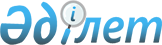 О внесении изменений в решение Теректинского районного маслихата от 5 февраля 2014 года № 18-3 "Об утверждении Правил оказания социальной помощи, установления размеров и определения перечня отдельных категорий нуждающихся граждан Теректинского района"
					
			Утративший силу
			
			
		
					Решение Теректинского районного маслихата Западно-Казахстанской области от 20 августа 2014 года № 22-5. Зарегистрировано Департаментом юстиции Западно-Казахстанской области 5 сентября 2014 года № 3629. Утратило силу решением Теректинского районного маслихата Западно-Казахстанской области от 17 февраля 2020 года № 39-2
      Сноска. Утратило силу решением Теректинского районного маслихата Западно-Казахстанской области от 17.02.2020 № 39-2 (вводится в действие со дня первого официального опубликования).
      В соответствии с Бюджетным кодексом Республики Казахстан от 4 декабря 2008 года, Законами Республики Казахстан от 23 января 2001 года "О местном государственном управлении и самоуправлении в Республике Казахстан", от 28 апреля 1995 года "О льготах и социальной защите участников, инвалидов Великой Отечественной войны и лиц, приравненных к ним", от 13 апреля 2005 года "О социальной защите инвалидов в Республике Казахстан" и постановлением Правительства Республики Казахстан от 21 мая 2013 года № 504 "Об утверждении Типовых правил оказания социальной помощи, установления размеров и определения перечня отдельных категорий нуждающихся граждан", Теректинский районный маслихат РЕШИЛ:
      1. Внести в решение Теректинского районного маслихата от 5 февраля 2014 года № 18-3 "Об утверждении Правил оказания социальной помощи, установления размеров и определения перечня отдельных категорий нуждающихся граждан Теректинского района" (зарегистрированное в Реестре государственной регистрации нормативных правовых актов за № 3429, опубликованное 28 февраля 2014 года в газете "Теректі жаңалығы – Теректинская новь") следующие изменения:
      в Правилах оказания социальной помощи, установления размеров и определения перечня отдельных категорий нуждающихся граждан Теректинского района, утвержденных указанным решением:
      подпункт 1) пункта 8 изложить в следующей редакции:
      "1) участникам и инвалидам Великой Отечественной войны и бывшим несовершеннолетним узникам концлагерей, гетто и других мест принудительного содержания, созданных фашистами и их союзниками в период второй мировой войны для возмещения расходов, на коммунальные услуги в размере 5 МРП;";
      в приложении 2 к указанным Правилам в графе "Предельные размеры социальной помощи" слова "Без учета дохода (в размере определяемом специальной комиссией)" заменить словами "30 МРП";
      приложение 3 к указанным Правилам изложить в новой редакции согласно приложению к настоящему решению.
      2. Настоящее решение вводится в действие со дня первого официального опубликования. Единые размеры социальной помощи
для отдельно взятой категории получателей
к памятным датам и праздничным дням
      Примечание: расшифровка аббревиатур:
      МРП – месячный расчетный показатель;
      Союз ССР – Союз Советских Социалистических Республик;
      Чернобыльской АЭС - Чернобыльский атомной электростанция.
					© 2012. РГП на ПХВ «Институт законодательства и правовой информации Республики Казахстан» Министерства юстиции Республики Казахстан
				
      Председатель сессии

М. Жумашев

      Секретарь районного маслихата

А. Нургалиев

      "СОГЛАСОВАНО"
Заместитель акима
Западно-Казахстанской области
_____________Б. Макен
25.08.2014 г.
Приложение
к решению маслихата
от 20 августа 2014 года № 22-5
Приложение 3
к решению маслихата
от 5 февраля 2014 года № 18-3
№
Перечень отдельно взятой категории получателей
Единые размеры социальной помощи (тенге)
1.
Участники и инвалиды Великой Отечественной войны
150 000
2.
Лица, приравненные по льготам и гарантиям к участникам Великой Отечественной войны:
Лица, приравненные по льготам и гарантиям к участникам Великой Отечественной войны:
1) лица вольнонаемного состава Советской Армии, Военно-Морского Флота, войск и органов внутренних дел и государственной безопасности бывшего Союза ССР, занимавшие штатные должности в воинских частях, штабах, учреждениях, входивших в состав действующей армии в период Великой Отечественной войны, либо находившиеся в соответствующие периоды в городах, участие в обороне которых засчитывалось до 1 января 1998 года в выслугу лет для назначения пенсии на льготных условиях, установленных для военнослужащих частей действующей армии
10 000
2) граждане, работавшие в период блокады в городе Ленинграде на предприятиях, в учреждениях и организациях города и награжденные медалью "За оборону Ленинграда" и знаком "Житель блокадного Ленинграда"
20 000
3) бывшие несовершеннолетние узники концлагерей, гетто и других мест принудительного содержания, созданных фашистами и их союзниками в период второй мировой войны
20 000
4) военнослужащие Советской Армии, Военно-Морского Флота, Комитета государственной безопасности, лица рядового и начальствующего состава Министерства внутренних дел бывшего Союза ССР (включая военных специалистов и советников), которые в соответствии с решениями правительственных органов бывшего Союза ССР принимали участие в боевых действиях на территории других государств; военнообязанные, призывавшиеся на учебные сборы и направлявшиеся в Афганистан в период ведения боевых действий; военнослужащие автомобильных батальонов, направлявшиеся в Афганистан для доставки грузов в эту страну в период ведения боевых действий; военнослужащие летного состава, совершавшие вылеты на боевые задания в Афганистан с территории бывшего Союза ССР; рабочие и служащие, обслуживавшие советский воинский контингент в Афганистане, получившие ранения, контузии или увечья, либо награжденные орденами и медалями бывшего Союза ССР за участие в обеспечении боевых действий
30 000
5) лица, принимавшие участие в ликвидации последствий катастрофы на Чернобыльской АЭС в 1986-1987 годах, других радиационных катастроф и аварий на объектах гражданского или военного назначения
30 000
3.
Лица, приравненные по льготам и гарантиям к инвалидам Великой Отечественной войны:
Лица, приравненные по льготам и гарантиям к инвалидам Великой Отечественной войны:
1) военнослужащие, ставшие инвалидами вследствие ранения, контузии, увечья, полученных при защите бывшего Союза ССР, при исполнении иных обязанностей воинской службы в другие периоды или вследствие заболевания, связанного с пребыванием на фронте, а также при прохождении воинской службы в Афганистане или других государствах, в которых велись боевые действия
30 000
2) лица начальствующего и рядового состава органов государственной безопасности бывшего Союза ССР и органов внутренних дел, ставшие инвалидами вследствие ранения, контузии, увечья, полученных при исполнении служебных обязанностей, либо вследствие заболевания, связанного с пребыванием на фронте или выполнением служебных обязанностей в государствах, где велись боевые действия
10 000 
3) рабочие и служащие соответствующих категорий, обслуживающие действующие воинские контингенты в других странах и ставшие инвалидами вследствие ранения, контузии, увечья либо заболевания, полученных в период ведения боевых действий
10 000
4) лица, ставшие инвалидами вследствие катастрофы на Чернобыльской АЭС и других радиационных катастроф и аварий на объектах гражданского или военного назначения, испытания ядерного оружия, и их дети, инвалидность которых генетически связана с радиационным облучением одного из родителей
30 000 
4.
Другие категории лиц, приравненных по льготам и гарантиям к участникам войны:
Другие категории лиц, приравненных по льготам и гарантиям к участникам войны:
1) семьи военнослужащих, погибших (пропавших без вести) или умерших вследствие ранения, контузии, увечья, заболевания, полученных в период боевых действий в Афганистане или в других государствах, в которых велись боевые действия
20 000
2) семьи военнослужащих погибших (умерших) при прохождении воинской службы в мирное время
20 000
3) семьи лиц, погибших при ликвидации последствий катастрофы на Чернобыльской АЭС
20 000
4) семьи умерших вследствие лучевой болезни или умерших инвалидов, а также граждан, смерть которых в установленном порядке связана с воздействием катастрофы на Чернобыльской АЭС
10 000
5) лица из числа участников ликвидации последствий катастрофы на Чернобыльской АЭС в 1988-1989 годах, эвакуированных (самостоятельно выехавших) из зон отчуждения и отселения в Республику Казахстан, включая детей, которые на день эвакуации находились во внутриутробном состоянии.
10 000
6) жены (мужья) умерших инвалидов войны и приравненных к ним инвалидов, а также жены (мужья) умерших участников войны, партизан, подпольщиков, граждан, награжденных медалью "За оборону Ленинграда" и знаком "Житель блокадного Ленинграда", признававшихся инвалидами в результате общего заболевания, трудового увечья и других причин (за исключением противоправных), которые не вступали в другой брак
15 000
7) лица, награжденные орденами и медалями бывшего Союза ССР за самоотверженный труд и безупречную воинскую службу в тылу в годы Великой Отечественной войны
15 000
8) лица, проработавшие (прослужившие) не менее шести месяцев с 22 июня 1941 года по 9 мая 1945 года и не награжденные орденами и медалями бывшего Союза ССР за самоотверженный труд и безупречную воинскую службу в тылу в годы Великой Отечественной войны
10 000
5
Детям-инвалидам до 18 лет
10 000